INDICAÇÃO N.º: Solicitamos a colocação de contêiner na Rua Emiliano Ramos, bairro Quintais do Imperador.INDICO ao Exmo. Sr. Prefeito Municipal, através do setor competente, a tomada de providências visando a colocação de contêiner na Rua Emiliano Ramos, bairro Quintais do Imperador. A rua não possui contêiner e os moradores colocam o lixo em lixeiras impróprias ou no chão. Foto em anexo.S/S., 16 de junho de 2021.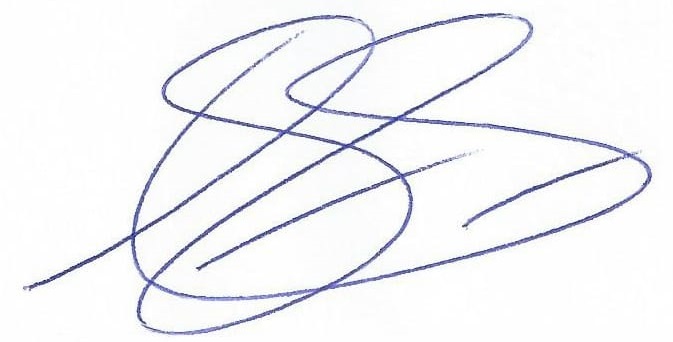 DYLAN ROBERTO VIANA DANTASVereador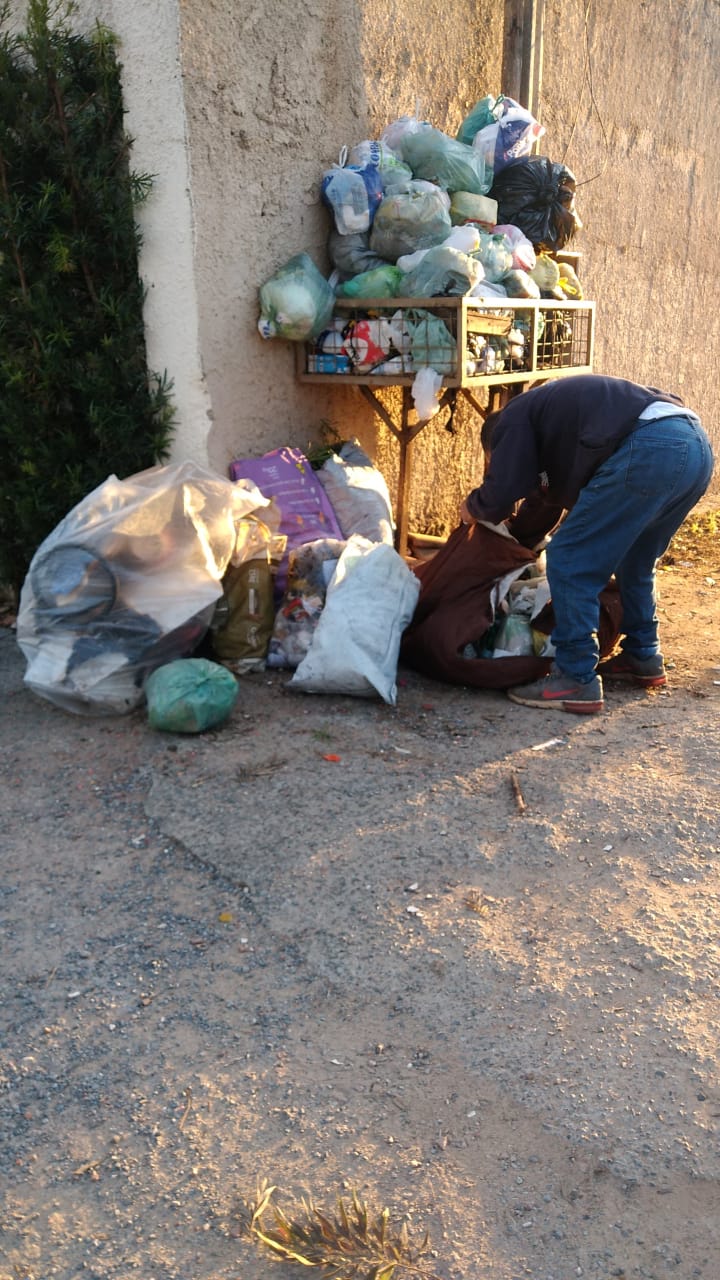 